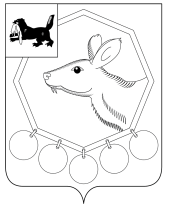 26.02.2020. № 41р/20РОССИЙСКАЯ  ФЕДЕРАЦИЯИРКУТСКАЯ ОБЛАСТЬМУНИЦИПАЛЬНОЕ ОБРАЗОВАНИЕ «БАЯНДАЕВСКИЙ РАЙОН»МЭРРАСПОРЯЖЕНИЕО порядке проведения смотра-конкурса базы мобилизационного развертыванияВо исполнение Федерального закона от 31 мая 1996 года № 61-ФЗ «Об обороне», Федерального закона от 26 февраля 1997 года № 31-ФЗ «О мобилизационной подготовке и мобилизации в Российской Федерации», Постановления Правительства РФ от 30 декабря 2016г. № 852 «Об утверждении Положения о призыве граждан Российской Федерации по мобилизации, приписанных к воинским частям (предназначенных в специальные формирования), для прохождения военной службы на воинских должностях, предусмотренных штатами военного времени или направление их для работы на должностях гражданского персонала Вооруженных Сил Российской Федерации, других войск, воинских формирований, органов и специальных формирований», постановления Правительства Иркутской области от 27 марта 2017 года № 27дсп «О порядке проведения смотра-конкурса базы мобилизационного развертывания военных комиссариатов муниципальных образований Иркутской области», в целях получения объективных данных о состоянии базы мобилизационного развертывания, о качестве взаимодействия и эффективности работы руководящего состава военного комиссариата, администраций районной и сельских муниципальных образований, организаций и предприятий по обеспечению подготовки к мобилизационному развертыванию Вооруженных Сил Российской Федерации и других войск, совершенствования указанной работы, руководствуясь Федеральным законом от 6 октября 2003 года № 131-ФЗ «Об общих принципах организации местного самоуправления в Российской Федерации», статьями 33, 48 Устава МО «Баяндаевский район»:1. Провести во взаимодействии с военным комиссариатом Эхирит-Булагатского, Баяндаевского, Боханского и Осинского районов Иркутской области на территории МО «Баяндаевский район» смотр-конкурс базы мобилизационного развертывания.2. Утвердить состав конкурсной комиссии по организации и проведению смотра-конкурса в следующем составе:Председатель комиссии – Табинаев А.П., Мэр МО «Баяндаевский район».Заместитель председателя комиссии – Клименко Ю.М., военный комиссар, военного комиссариата.Члены комиссии:- Сотникова М.Г., начальник отделения планирования, предназначения, подготовки и учета мобилизационных ресурсов военного комиссариата;- Сабиров Ф.М., помощник начальника отделения планирования, предназначения, подготовки и учета мобилизационных ресурсов по учету АТТ, военного комиссариата;- Маханова М.Н., помощник начальника отделения (по воинскому учету) военного комиссариата.2. Рекомендовать военному комиссару Эхирит-Булагатского, Баяндаевского, Боханского и Осинского районов Иркутской области (Клименко Ю.М.):- довести до глав сельских муниципальных образований, руководителей предприятий и организаций находящихся на территории района порядок и сроки проведения смотра-конкурса;- организовать и провести смотр-конкурс в соответствии с Положением о смотре-конкурсе базы мобилизационного развертывания. 3. Рекомендовать главам сельских поселений входящих в состав МО  «Баяндаевский район» оказать содействие военному комиссариату в проведение смотра-конкурса базы мобилизационного развертывания в соответствии с законодательством и Положением.4. Рекомендовать руководителям предприятий и организаций, не зависимо от форм собственности, на базе которых развертываются рабочие элементы базы мобилизационного развертывания военного комиссариата, в соответствии с законодательством и Положением:1) принять активное участие в проведении смотра-конкурса;2) обеспечить военный комиссариат необходимым помещением, средствами связи и оборудованием с привлечением работников, входящих в состав аппаратов усиления военного комиссариата.5. Признать утратившим силу постановление Мэра МО «Баяндаевский район» от 14 февраля 2019 года № 11дсп «О порядке проведения смотра-конкурса базы мобилизационного развертывания».6. Настоящее распоряжение подлежит опубликованию и размещению на официальном сайте МО «Баяндаевский район» в информационно-телекоммуникационной сети Интернет.7. Контроль за исполнением настоящего распоряжения оставляю за собой.Мэр МО «Баяндаевский район»А.П. Табинаев